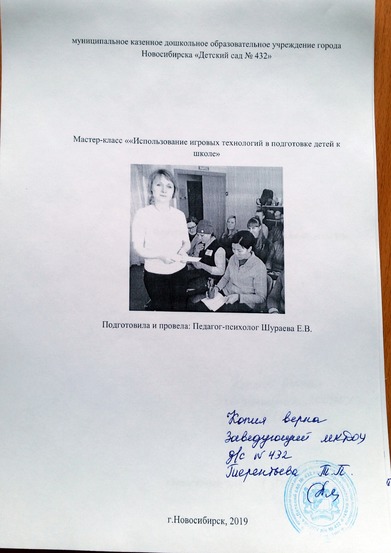 муниципальное казенное дошкольное образовательное учреждение города Новосибирска «Детский сад № 432»Мастер-класс для родителей««Использование игровых технологий в подготовке детей к школе»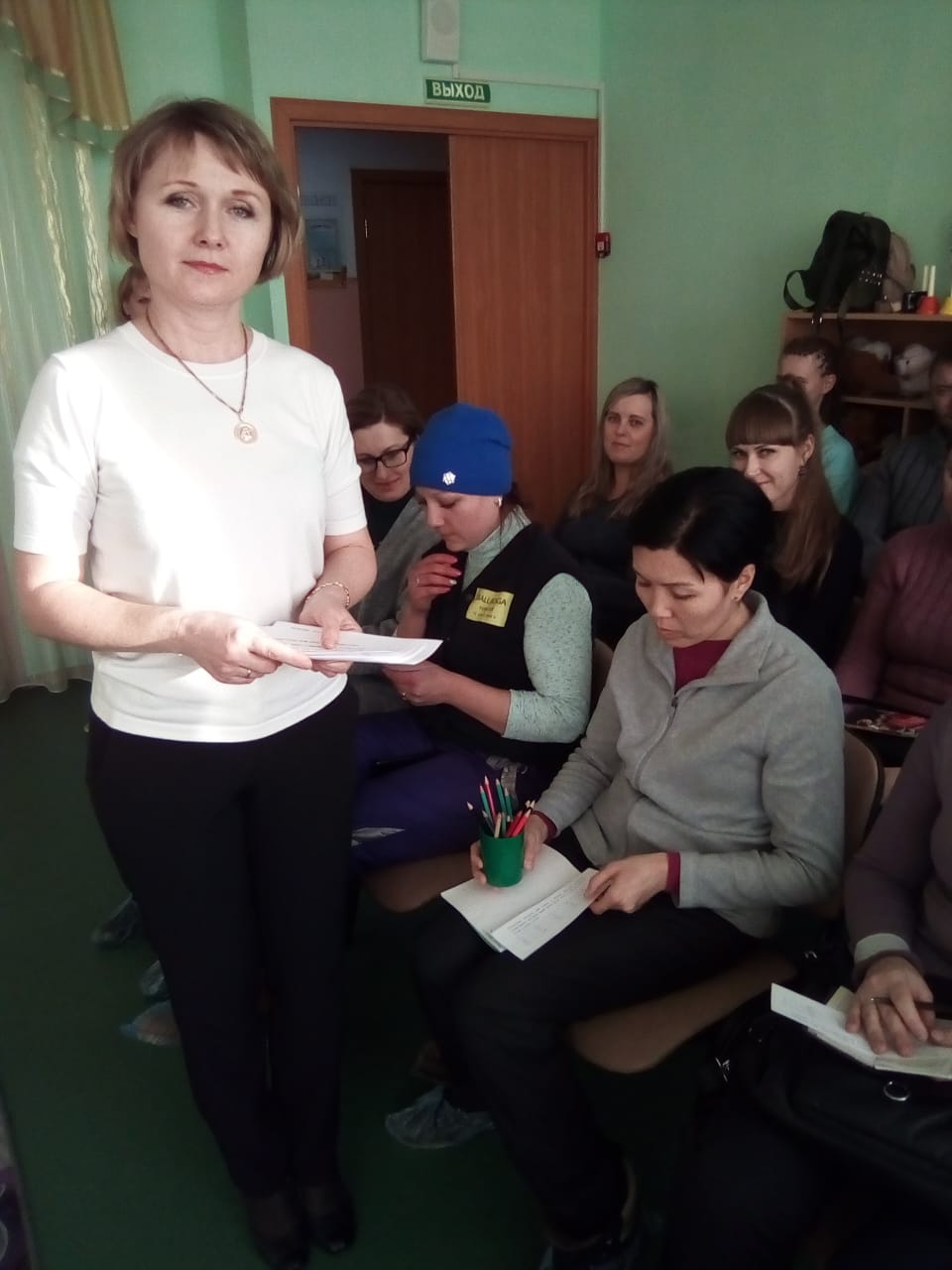 Подготовила и провела: Педагог-психолог Шураева Е.В.г.Новосибирск, 2019Добрый вечер! Я рада видеть вас на нашей сегодняшней встрече.Сегодня мы здесь с вами собрались, чтобы поговорить о том, как же лучше подготовить наших детей и себя к школе. Ведь от того, насколько успешным будет начало школьного обучения, зависит успеваемость ученика в последующие годы, его отношение к школе, учению, и, в конечном счете, благополучие в его школьной и взрослой жизни.В начале года у нас с вами уже была встреча, и мы с вами подробно разбирали все составляющие психологической готовности к школе.Было единогласно определено, что важно, чтобы у ребенка:были сформированы коммуникативные навыки; Волевая готовность, которая  предполагает наличие у ребенка способностей ставить перед собой цель, принять решение о начале деятельности, наметить план действий, выполнить его, проявив определенные усилия, оценить результат своей деятельности, а также умения длительно выполнять не очень привлекательную работу.наличие у ребенка желания принять новую социальную роль — роль школьника.Интеллектуальная готовность предполагает развитие внимания, памяти, сформированные мыслительные операции анализа, синтеза, обобщенияСформированы специальные умения –считать, писать, читать.Опросник «Готовы ли Вы отдать своего ребенка в школу(авторы С.К.Нартова-Бочавер, Е.А.Мухортова)Инструкция: «Занесите свои ответы в таблицу: если Вы согласны с утверждением, поставьте плюс после косой черты, если не согласны – оставьте клетку пустой».Инструкция: «Занесите свои ответы в таблицу: если Вы согласны с утверждением, поставьте плюс после косой черты, если не согласны – оставьте клетку пустой».Инструкция: «Занесите свои ответы в таблицу: если Вы согласны с утверждением, поставьте плюс после косой черты, если не согласны – оставьте клетку пустой».Инструкция: «Занесите свои ответы в таблицу: если Вы согласны с утверждением, поставьте плюс после косой черты, если не согласны – оставьте клетку пустой».Мне кажется, что мой ребенок будет учиться хуже других детейЯ опасаюсь, что мой ребенок часто будет обижать других детейНа мой взгляд, четыре урока – непомерная нагрузка для маленького ребенкаТрудно быть уверенным, что учителя младших классов хорошо понимают детейРебенок может спокойно учиться только в том случае, если учительница – его собственная мамаТрудно представить, что первоклассник может быстро научиться читать, считать и писатьМне кажется, что дети в этом возрасте еще не способны дружитьБоюсь даже подумать о том, как мой ребенок будет обходиться без дневного снаМой ребенок часто плачет, когда к нему обращается незнакомый взрослый человекМой ребенок редко ходит в детский сад, потому что тяжело расстается с мамойНачальная школа, по-моему, редко способна чему-либо научить ребенкаЯ опасаюсь, что дети будут дразнить моего ребенкаМой ребенок, по-моему, значительно слабее своих сверстниковБоюсь, что учительница не имеет возможности точно оценить успехи каждого ребенкаМой ребенок часто говорит: «Мама, мы пойдем в школу вместе».Обработка ответов: подсчитывается общее количество плюсов, а также их количество в каждом столбце.Общее количество плюсов:до 4-у Вас есть все основания оптимистично ждать 1 сентября, по крайней мере Вы сами вполне готовы к школьной жизни своего ребенка;5-10 – лучше подготовиться к возможным трудностям заранее;10 баллов и больше – было бы неплохо посоветоваться с педагогом-психологом.Два или три плюса в столбце:1-необходимо больше заниматься играми и заданиями, развивающими память, внимание, мелкую моторику;2-нужно обратить внимание на то, умеет ли Ваш ребенок общаться с другими детьми;3-предвидятся сложности, связанные со здоровьем ребенка, но еще есть время заняться закаливанием и общеукрепляющими упражнениями;4-есть опасения, что ребенок не найдет контакта с учителем, надо обратить внимание на сюжетные игры;5-ребенок слишком привязан к матери, возможно, стоит отдать его в малочисленный класс или вообще отложить школу на год.Наши дети все разные, различны их способности, возможности и личностные качества. Но каждый из них уникален по-своему. Один из них уже вполне самостоятелен. Другому – достаточно напомнить и он сам все выполнит. Третьему ребенку следует показать, и он будет действовать, подражая взрослому. А вот с четвертым может быть намного сложнее: взрослому придется вместе с ним выполнять действия, чтобы он понял.Мы с вами уже, к сожалению, твердо усвоили простой, но жизненно важный урок: чтобы наши желания сбывались, нужно хорошо потрудиться нам самим. Поэтому сбываться наши прогнозы будут не по щучьему велению, а только тогда, когда мы все вместе приложим свои усилия и способности, будем каждый день маленькими шажками и конкретными делами приближаться к намеченной цели. Как же реализовать наши желания? Как подготовить ребенка к школьному обучению? Ведь все дети разные, и как найти способ подходящий именно моему ребенку.Психологи в этом вопросе единодушны: готовить к школе нужно в игре.Игра – что может быть интереснее и значимее для ребенка? Это и радость, и познание, и творчество. Это то, ради чего ребенок идет в детский сад.Игра – это ведущий вид деятельности для ребенка дошкольного возраста. Игра – это не только удовольствие и радость, это жизнь ребенка, его существование, это мир, в котором он живет, через который постигает жизнь, учится строить взаимоотношения с другими людьми. Недооценивать значение игры в развитии дошкольника нельзя. Ведь учебная деятельность формируется только с семи лет. А значит, для того чтобы научить ребенка чему-то новому, надо учить его в игре.С помощью игры можно развивать память, внимание, мышление, воображение - психические функции, необходимые для успешного обучения в школе, благополучной адаптации в новом детском коллективе. Многие учителя начальных классов указывают, что отставание в учебе нередко связано с низким уровнем развития памяти, неумением поддерживать внимание, осуществлять самоконтроль. Поэтому необходимо научить ребенка играм, вырабатывающим у него способность следовать правилу, управлять своим вниманием, памятью, мышлением.И сегодня я предлагаю вам поиграть в те игры, которые так необходимы вашим детям, чтобы подготовиться к школе. А также эти игры можно использовать в домашнем кругу, это будет способствать сплочению семьи.Сейчас я попрошу вас выйти в центр зала и встать в круг.Игра "Действуй по инструкции"Пожалуйста, послушайте, что вам нужно будет сделать, а потом выполняйте. Инструкция:, потянитесь, повернитесь сначала направо, потом налево, посмотрите в окно, наклонитесь, хлопните в ладоши, сядьте и громко скажите "хорошо"!- Возникли ли у вас какие-то трудности? Почему?- Как вы считаете, что развивается у детей в этой игре?В этой игре у ребенка развивается память, умение внимательно выслушивать задание до конца, закрепляется умение ориентироваться в пространстве.Игра "Загружаем Грузовую машину"Нам нужно загрузить машину именами, начинающимися на букву "А".Можно предметами, относящимися к одному классу (обувь, одежда, инструменты, цветы и т.д.)- Возникли ли у вас какие-то трудности? Почему?- Как вы считаете, что развивается у детей в этой игре?В этой игре у ребенка развивается память, обогащается словарный запас, закрепляется понятие классификация.Игра "Необитаемый остров""Давайте представим с вами, что мы будто бы плыли по морям и океанам на корабле. И вдруг однажды посреди моря нас застал самый настоящий шторм!На наш корабль налетел сильный-сильный ветер,волны захлестнули нашу палубу, молния ударила в наши мачты, и корабль стал тонуть... Но мы с вами все успели спастись. Мы запрыгнули в маленькую лодочку, которую волны вынесли на необитаемый остров. Так мы оказались на этом безлюдном клочке земли. Все наши вещи утонули, и остался лишь этот маленький мешочек, который нам удалось схватить с тонущего корабля. Как же нам теперь выжить на этом острове, дождаться помощи? Может быть, для этого нам пригодятся те предметы, что нам удалось спасти в мешочке. Давайте посмотрим и подумаем, как они могут нам помочь".Затем взрослый достает из мешочка по одному предмету и предлагает подумать и сказать, как этот предмет поможет им выжить на острове, позвать на помощь, для чего он может быть полезен, что и как из него можно сделать. Принимаются любые, даже самые несуразные варианты.Предметы, лежащие в волшебном мешочке: газета, спички, дискета, колпачок от дезодоранта, ножик канцелярский, пластмассовая ложка, пакет целлофановый, стеклянный пузырек из-под духов, бутылка пластмассовая из-под шампуня, неисправный фотоаппарат.- Возникли ли у вас какие-то трудности? Почему?- Как вы считаете, что развивается у детей в этой игре?Эта игра способствует развитию у детей воображения, мышления, восприятия и внимания. Кроме того, играя в "Необитаемый остров", дети имеют возможность научиться быстро думать, высказывать самые смелые и невероятные гипотезы и предложения, творчески подходить к решению проблем. Пытаясь осмыслить игровую ситуацию, дети вспоминают опыт, полученный во время просмотра кинофильмов и мультфильмов, чтения книг. Размышляя о каждом предмете, дети учатся внимательно его изучать, анализировать все его свойства (форма, материал, явное или неявное предназначение, размер) и находить ему применение. Это развивает их целенаправленное и дифференцированное восприятие, аналитическое мышление и воображение.Игра "Колечко"Конечно не стоит забывать и о важности развития мелкой моторики, и графомоторных навыков, подготовке руки к письму.По - очереди и как можно быстрее перебирать пальцы рук, соединяя в «кольцо» с большим пальцем плавно и поочередно последовательно указательный, средний и т. д.Упражнение выполнять в прямом и обратном порядке.Для повышения самооценки ребенка, уверенности в себе можно рассказывать детям сказки, или истории которые вы придумаете сами.РефлексияВедущий. Я предлагаю вам по очереди взять в руки мяч и адресовать своему соседу пожелание, начиная его следующими словами: «Я желаю, чтобы ваш ребенок пошел в школу...» (например, самостоятельным).123451/2/3/4/5/6/7/8/9/10/11/12/13/14/15/123451/2/3/4/5/6/7/8/9/10/11/12/13/14/15/123451/2/3/4/5/6/7/8/9/10/11/12/13/14/15/123451/2/3/4/5/6/7/8/9/10/11/12/13/14/15/